Resoluciones #048 - #050Resoluciones #048 - #050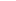 